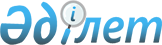 Қазақстан Республикасы Ішкі істер министрлігінің Төтенше жағдайлар комитеті арнайы көлік құралдарының тиесілік заттай нормаларын бекіту туралы
					
			Күшін жойған
			
			
		
					Қазақстан Республикасы Ішкі істер министрінің 2015 жылғы 23 сәуірдегі № 389 бұйрығы. Қазақстан Республикасының Әділет министрлігінде 2015 жылы 25 маусымда № 11441 тіркелді. Күші жойылды - Қазақстан Республикасы Ішкі істер министрінің 2015 жылғы 26 қарашадағы № 963 бұйрығымен      Ескерту. Күші жойылды - ҚР Ішкі істер министрінің 26.11.2015 № 963 (алғашқы ресми жарияланған күнінен бастап күнтізбелік он күн өткен соң қолданысқа енгізіледі) бұйрығымен.      2008 жылғы 4 желтоқсандағы Қазақстан Республикасының Бюджет кодексі 69-бабының 2-тармағына сәйкес БҰЙЫРАМЫН:



      1. Мыналар:

      1) осы бұйрыққа 1-қосымшаға сәйкес Қазақстан Республикасы Ішкі істер министрлігінің Төтенше жағдайлар комитеті арнайы көлік құралдарының тиесілік заттай нормалары;

      2) осы бұйрыққа 2-қосымшаға сәйкес Қазақстан Республикасы Ішкі істер министрлігі Төтенше жағдайлар комитетінің қарамағындағы мемлекеттік мекемесі арнайы көлік құралдарының тиесілік заттай нормалары бекітілсін.



      2. Қазақстан Республикасы Ішкі істер министрлігінің Төтенше жағдайлар комитеті заңнамада белгіленген тәртіппен:

      1) осы бұйрықты Қазақстан Республикасы Әділет министрлігінде мемлекеттік тіркеуді;

      2) осы бұйрықты мемлекеттік тіркегеннен кейін күнтізбелік он күн ішінде оны мерзімді баспа басылымдарында және «Әділет» ақпараттық-құқықтық жүйесінде ресми жариялауға жолдауды;

      3) осы бұйрықты Қазақстан Республикасы Ішкі істер министрлігінің ресми интернет-ресурсында орналастыруды қамтамасыз етсін.



      3. Осы бұйрықтың орындалуын бақылау Қазақстан Республикасы Ішкі істер министрінің орынбасары В.К. Божкоға жүктелсін.



      4. Осы бұйрық алғашқы ресми жарияланған күнінен кейін күнтізбелік он күн өткен соң қолданысқа енгізіледі.      Министр

      полиция генерал-лейтенанты                 Қ. Қасымов      «КЕЛІСІЛДІ»

      Қазақстан Республикасының

      Қаржы министрі

      ______________Б. Сұлтанов

      2015 жылғы 23 сәуір

Қазақстан Республикасы 

Ішкі істер министрінің 

2015 жылғы 23 сәуірдегі

№ 389 бұйрығына    

1-қосымша        Қазақстан Республикасы Ішкі істер министрлігінің

Төтенше жағдайлар комитеті арнайы көлік құралдарының

тиесілік заттай нормалары

Қазақстан Республикасы 

Ішкі істер министрінің 

2015 жылғы 23 сәуірдегі

№ 389 бұйрығына    

2-қосымша        Қазақстан Республикасы Ішкі істер министрлігі

Төтенше жағдайлар комитетінің қарамағындағы мемлекеттік

мекемесі арнайы көлік құралдарының тиесілік заттай нормалары
					© 2012. Қазақстан Республикасы Әділет министрлігінің «Қазақстан Республикасының Заңнама және құқықтық ақпарат институты» ШЖҚ РМК
				Арнайы көлік құралдарының функционалдық мақсатыАрнайы көлік құралдарды пайдалануға құқығы бар мемлекеттік мекемелерАрнайы көлік құралдарының саны

(бірлік)123Төтенше жағдайлар орнына жедел шығу, барлау, онлайн режимінде ақпарат беру, ауыр техникасы, көшірілгендер мен жаралылары бар колонналарды сүйемелдеу үшінТөтенше жағдайлар комитеті2Төтенше жағдайлар орнына жедел шығу, барлау, онлайн режимінде ақпарат беру, ауыр техникасы, көшірілгендер мен жаралылары бар колонналарды сүйемелдеу үшінОблыстардың, Алматы және Астана қалаларының төтенше жағдайлар департаменттері:Төтенше жағдайлар орнына жедел шығу, барлау, онлайн режимінде ақпарат беру, ауыр техникасы, көшірілгендер мен жаралылары бар колонналарды сүйемелдеу үшінАқмола8Төтенше жағдайлар орнына жедел шығу, барлау, онлайн режимінде ақпарат беру, ауыр техникасы, көшірілгендер мен жаралылары бар колонналарды сүйемелдеу үшінАқтөбе8Төтенше жағдайлар орнына жедел шығу, барлау, онлайн режимінде ақпарат беру, ауыр техникасы, көшірілгендер мен жаралылары бар колонналарды сүйемелдеу үшінАлматы8Төтенше жағдайлар орнына жедел шығу, барлау, онлайн режимінде ақпарат беру, ауыр техникасы, көшірілгендер мен жаралылары бар колонналарды сүйемелдеу үшінАтырау8Төтенше жағдайлар орнына жедел шығу, барлау, онлайн режимінде ақпарат беру, ауыр техникасы, көшірілгендер мен жаралылары бар колонналарды сүйемелдеу үшінШығыс Қазақстан8Төтенше жағдайлар орнына жедел шығу, барлау, онлайн режимінде ақпарат беру, ауыр техникасы, көшірілгендер мен жаралылары бар колонналарды сүйемелдеу үшінЖамбыл8Төтенше жағдайлар орнына жедел шығу, барлау, онлайн режимінде ақпарат беру, ауыр техникасы, көшірілгендер мен жаралылары бар колонналарды сүйемелдеу үшінБатыс Қазақстан8Төтенше жағдайлар орнына жедел шығу, барлау, онлайн режимінде ақпарат беру, ауыр техникасы, көшірілгендер мен жаралылары бар колонналарды сүйемелдеу үшінҚараганды8Төтенше жағдайлар орнына жедел шығу, барлау, онлайн режимінде ақпарат беру, ауыр техникасы, көшірілгендер мен жаралылары бар колонналарды сүйемелдеу үшінҚызылорда8Төтенше жағдайлар орнына жедел шығу, барлау, онлайн режимінде ақпарат беру, ауыр техникасы, көшірілгендер мен жаралылары бар колонналарды сүйемелдеу үшінҚостанай8Төтенше жағдайлар орнына жедел шығу, барлау, онлайн режимінде ақпарат беру, ауыр техникасы, көшірілгендер мен жаралылары бар колонналарды сүйемелдеу үшінМаңғыстау8Төтенше жағдайлар орнына жедел шығу, барлау, онлайн режимінде ақпарат беру, ауыр техникасы, көшірілгендер мен жаралылары бар колонналарды сүйемелдеу үшінПавлодар8Төтенше жағдайлар орнына жедел шығу, барлау, онлайн режимінде ақпарат беру, ауыр техникасы, көшірілгендер мен жаралылары бар колонналарды сүйемелдеу үшінСолтүстік Қазақстан8Төтенше жағдайлар орнына жедел шығу, барлау, онлайн режимінде ақпарат беру, ауыр техникасы, көшірілгендер мен жаралылары бар колонналарды сүйемелдеу үшінОңтүстік Қазақстан8Төтенше жағдайлар орнына жедел шығу, барлау, онлайн режимінде ақпарат беру, ауыр техникасы, көшірілгендер мен жаралылары бар колонналарды сүйемелдеу үшінАлматы қаласы8Төтенше жағдайлар орнына жедел шығу, барлау, онлайн режимінде ақпарат беру, ауыр техникасы, көшірілгендер мен жаралылары бар колонналарды сүйемелдеу үшінАстана қаласы8Арнайы көлік құралдарының функционалдық мақсатыАрнайы көлік құралдарды пайдалануға құқығы бар мемлекеттік мекемелерАрнайы көлік құралдарының саны

(бірлік)123Авариялар, апаттар, табиғи зілзалалар болған жерлерге ауыр инженерлік техникасы бар колонналарды жеткізу, көшірілгендер, жараланғандары бар колонналарды алып жүру, құтқару жұмыстарымен үйлестіру үшінРеспубликалық жедел құтқару жасағы13